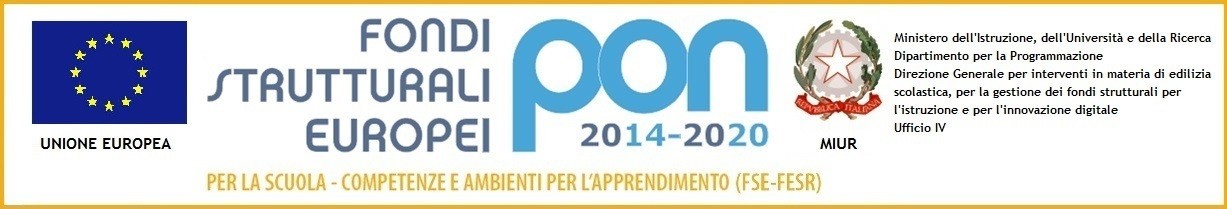                                    ISTITUTO COMPRENSIVO “VASCO PRATOLINI” Istituto capofila della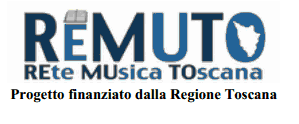                                                                     Ai Dirigenti Scolastici e ai Referenti                   delle sezioni musicali delle SMIM e licei musicaliOGGETTO: “Ricominciando il nuovo anno scolastico in musica” La Rete Musica Toscana promuove la realizzazione di un video dal titolo “Ricominciando il nuovo anno scolastico in musica”  , per l’inaugurazione dell’anno scolastico 2020/21, ideato e pensato per augurare a tutti gli studenti, studentesse, docenti, dirigenti e personale ATA un sereno e proficuo anno scolastico in presenza. Su richiesta dell’Assessorato alla pubblica istruzione nella persona dell’ Assessore Cristina Grieco ci è stato chiesto di realizzare un video con l’esecuzione dell’inno nazionale, con la rappresentanza di almeno una scuola per ogni regione.Siamo stretti con i tempi perciò vi chiedo la massima collaborazione e celerità nel far registrare i video ai vostri ragazzi e farceli inviare entro e non oltre lunedì 24 Agosto 2020 caricandoli nel link:  https://www.drive.google.com/open?id=1v6S7bWTylMUnynbHR_luU0shzHdlB1hrSono invitati a partecipare tutti gli strumentisti delle orchestre e coristi dei cori delle scuole medie e licei musicali di ogni regione. Nel suddetto link troveranno le parti, le istruzioni per registrare, la base da ascoltare in cuffia mentre la suonano e la liberatoria da inviare insieme al video. In attesa di un vostro positivo riscontro all’inizitiva, vi auguro buone vacanze. Per qualsiasi dubbio potete contattarmi al numero 339 8011519.Scandicci, 2 luglio 2020                                                                    f.to Il coordinatore ReMuTo                                                                           Prof. Luca Marino
Responsabile del procedimento:Via Verdi n.11Dirigente:Prof. Luca Marinoe-mail: fiic83500q@istruzione.it50018 Scandicci (Firenze)Tel. 055/752094– fax 055/753397Adelina Francie-mail:tel. n.: + 39 055752094C.FISCALE: 80035510488dirigenteterzoicscandicci@gmail.comOrario di apertura al pubblico:www.istitutocomprensivoscandiccitre.gov.ittel. n.: + 39 055752094mercoledìfiic83500q@istruzione.itdalle ore 15,30 alle ore 18,30pec: fiic83500q@pec.istruzione.it